Σημασία της ΒιοποικιλότηταςΦύλλα Εργασίας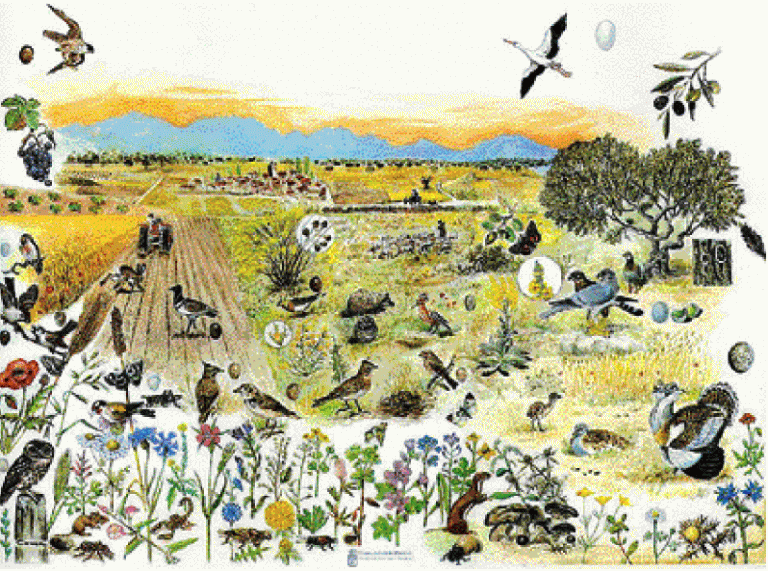 Γράφω στον κενό χώρο για ποιους λόγους νομίζω ότι είναι σημαντική η Βιοποικιλότητα.Καταγράφω τους τρεις βασικούς λόγους για τους οποίους η Βιοποικιλότητα είναι απαραίτητη.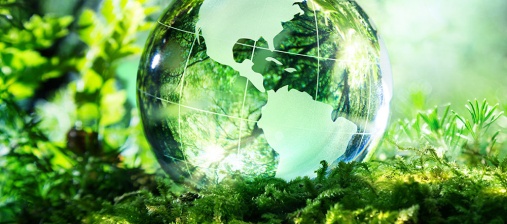 Τι άλλα μας προσφέρει η Βιοποικιλότητα: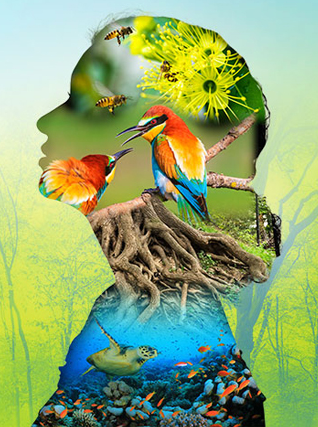 Άσκηση  Τα φίδια είναι δηλητηριώδη.  Το τμήμα Γεωργίας και Περιβάλλοντος πρέπει να τα εξοντώσει ώστε να μην κινδυνεύουν οι άνθρωποι.  Συμφωνείς ή διαφωνείς? Να απαντήσεις με επιχειρήματα, χρησιμοποιώντας αιτιολογικές προτάσεις. Αξιοποίησε το διαδίκτυο για να ερευνήσεις για τη χρησιμότητα των φιδιών.Άσκηση 5Ζωγράφισε μια αφίσα για τη σημασία της Βιοποικιλότητας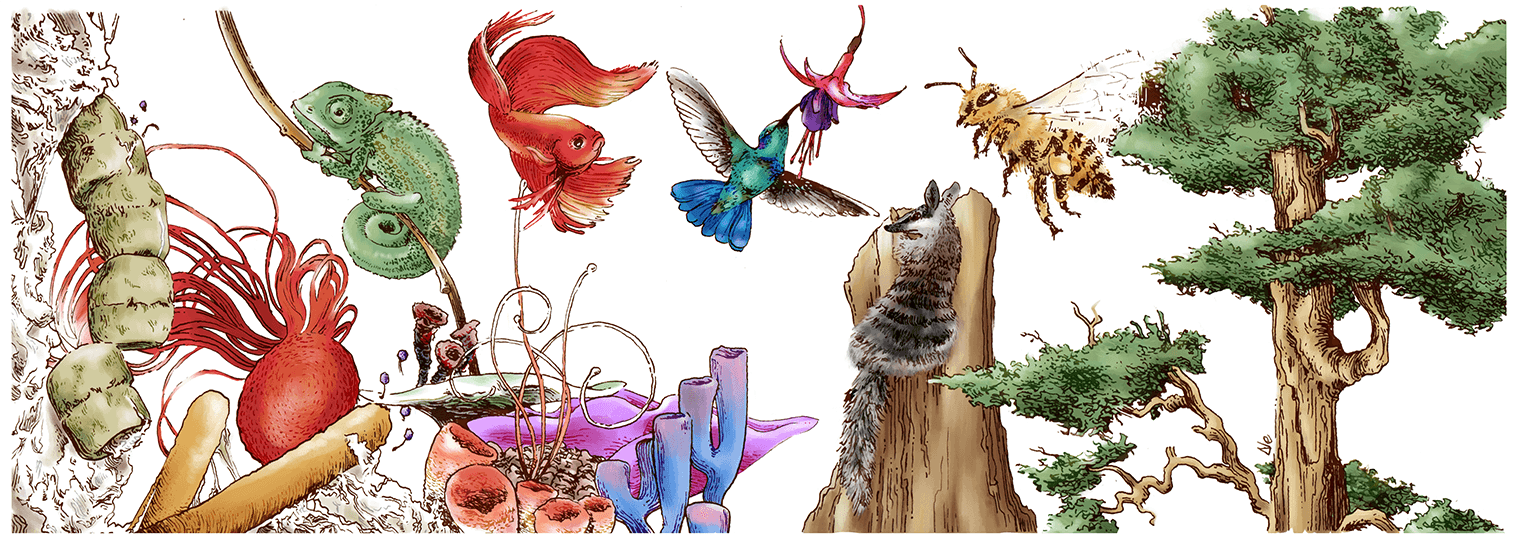 